HOUSING ALLOWANCE CALCULATION FORM FOR MINISTERS WHO OWN OR RENT THEIR OWN HOMEThe purpose of this form is to help ministers determine the appropriate amount to claim as housing allowance on their primary residence.Ordained ministers are not required to pay federal or state (except in Pennsylvania) income taxes on the amount designated in advance by their employer as a ministers housing allowance, to the extent that the allowance 1) represents compensation for ministerial services, 2) is used to pay housing expenses, and 3) does not exceed the fair rental value of the home (furnished, plus utilities). The minister housing allowance is subject to self-employment tax, and most ministers either have additional voluntary federal withholding via payroll to cover the additional tax or pay quarterly estimates using IRS Form 1040 ES.Type of Housing ExpenseDown payment and closing costs on home (in year of purchase)			____________  Annual mortgage payments to purchase home (principal and interest)		____________                                                                       Annualized monthly rent								____________  Real estate or property taxes								____________  Homeowner or renters’ insurance							____________  Utilities (gas, electric, water, sewer, trash removal, telephone)			____________  Furnishings and appliances (purchase and repair)					____________  Home Maintenance and Repairs							____________  Household Items and Home Supplies							____________  Yard maintenance and improvements						____________  Homeowners Association or Condo dues						____________  Other: 											____________  Other: 											____________  Other: 											____________  Miscellaneous										____________  Total Estimated Expenses								____________  Total Estimated Housing Expenses (from last line on previous page)		____________  Official Housing Allowance Designation (a)						____________  Total Actual Housing Expenses for the year (b)					____________  Fair Market Rental Value (c)								____________   Please Note:The Housing Allowance must be formally designated and recorded in advance. The Housing Allowance may not be established or changed retroactively. **In a new ministry, you may want to establish the housing allowance for an initial period of a few months, and then review and revise it after actual housing expenses have been more accurately identified.A new estimate of housing expenses should be submitted each year and a new designation made. The amount of the Housing Allowance is included in earnings for self-employment tax purposes. Ultimately, the non-taxable (housing) amount is the least of: a) the amount designated, b) actual housing expenses for the year, or c) fair rental value (furnished + utilities). Any designated Housing Allowance that exceeds actual housing expenses or fair rental value becomes taxable income. A local realtor will be able to assist with the fair market value figureThis form is for educational purposes only. You should discuss these figures with the person that prepares your income tax return.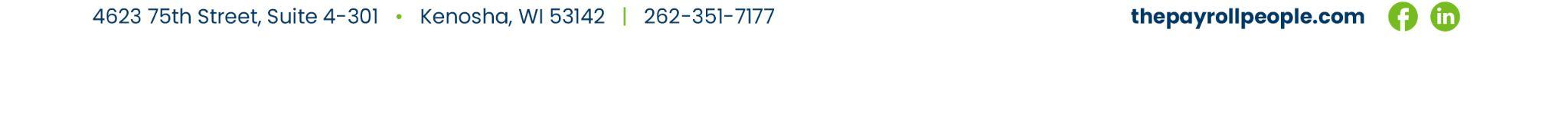 